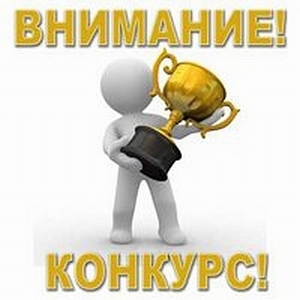 Администрация Базарно-Карабулакского муниципального района сообщает, что  с 21 по 23 марта 2018 года некоммерческой организацией «Союз оптовых продовольственных рынков России» проводится Всероссийская конференция на тему «Торгово- экономическая политика и ее роль в обеспечении продовольственной безопасности: отечественный  и зарубежный опыт» и Всероссийский конкурс «Лучшее предприятие торговли продовольственными товарами Российской Федерации».Конференция состоится в г. Москве по адресу: Измайловское шоссе, д. 71, ГД «Измайлово», корпус «Альфа», конференц-зал №7 (VIP).Более подробную информацию о проведении конференции и конкурса можно получить по тел. 8(495) 649-33-60 и E-mail:  souzopr@yandex.ru